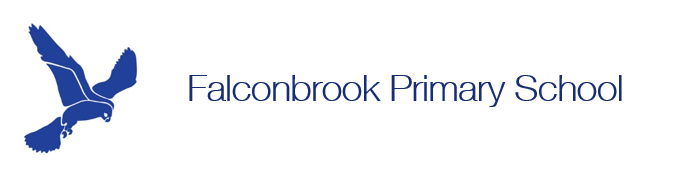 Job description: special educational needs co-ordinator (SENCO) / Inclusion LeaderJob details Job title: Special educational needs co-ordinator (SENCO) / Inclusion Leader Salary: Leadership Scale L2 £53,791 – L6 £58,501Hours: 32.5 hours / full timeContract type: PermanentReporting to: Head TeacherResponsible for: Teaching Support Team (SEND)Main purpose The SENCO / Inclusion Leader, under the direction of the headteacher, will:Determine the strategic development of special educational needs (SEND) policy and provision in the school.Be responsible for day-to-day operation of the SEND policy and co-ordination of specific provision to support individual pupils with SEND including medical needs.Provide professional guidance to colleagues, working closely with staff, parents, and other agencies. The SENCO will be expected to fulfil the responsibilities of a teacher, as set out in the STPCD.Duties and responsibilities Strategic development of SEND / Inclusion policy and provisionHave a strategic overview of provision for pupils with SEND across the school, monitoring and reviewing the quality of provision.Contribute to school self-evaluation, particularly with respect to provision for pupils with SEND Make sure the SEND policy is put into practice and its objectives are reflected in the school development plan (SDP)Oversee support for pupils with medical needs, including administration of prescribed medication and coordination of associated staff training.Make sure the Medical Care policy is put into practice and its objectives are reflected in the school development plan (SDP)Maintain up-to-date knowledge of national and local initiatives that may affect the school’s policy and practice.Evaluate whether funding is being used effectively and suggest changes to make use of funding more effective.
Operation of the SEND / Inclusion policy and co-ordination of provisionMaintain an accurate SEND register and provision map.Provide guidance to colleagues on teaching pupils with SEND and advise on the graduated approach to SEND support.Advise on the use of the school’s budget and other resources to meet pupils’ needs effectively, including staff deployment.Be aware of the provision in the local offer.Work with early years providers, other schools, educational psychologists, health and social care professionals, and other external agenciesBe a key point of contact for external agencies, especially the local authority (LA)Analyse assessment data for pupils with SENDImplement and lead intervention groups for pupils with SEND and evaluate their effectiveness.Implement and oversee delivery of EAL interventions.Monitor and evaluate impact of specific provision to support individual pupils with SEND, delivered by TST / specialist teachers.Support for pupils with SENDWork to identify a pupil’s SEND, in collaboration with professionals, and parents.  Co-ordinate provision that meets the pupil’s needs and monitor its effectiveness.Secure relevant services for the pupils with identified SENDEnsure records are maintained and kept up to date.Write and submit EHCPs within the statutory guidelines. Review the education, health, and care plan (EHCP) with parents or carers and the pupil.Communicate regularly with parents or carers.Ensure if the pupil transfers to another school, all relevant information is conveyed to it, and support a smooth transition for the pupil.Promote the pupils’ inclusion in the school community and access to the curriculum, facilities, and extra-curricular activities.Work with the designated teacher for looked-after children, where a looked-after pupil has SEND.Leadership and managementWork with the Head Teacher and governors to ensure the school meets its responsibilities under the Equality Act 2010 in terms of reasonable adjustments and access arrangements.Prepare and review information the governing board is required to publish.Contribute to the school development plan and whole school policyIdentify training needs for staff and how to meet these needs.Lead INSET for staffShare procedural information, such as the school’s SEND policy.Promote an ethos and culture that supports the school’s SEND / inclusion policy and promotes good outcomes for pupils with SEND.Lead and manage teaching assistants (TAs) working with pupils with SEND.Lead staff appraisals and produce appraisal reports.Review staff performance on an ongoing basisOther areas of responsibilityOversee provision effective of EAL intervention and support for new arrivals / new to English.Support effective implementation of Behaviour Management Policy in liaison with SLT, including effective implementation of Behaviour Support PlansSupport management of safeguarding provision in liaison with Head Teacher and Deputy head teacher, including for pupils working with Childrens Social ServicesPrepare reports for Governing Board and attend meetings. The SENCO will be required to safeguard and promote the welfare of children and young people and follow school policies and the staff code of conduct.Please note that this is illustrative of the general nature and level of responsibility of the role. It is not a comprehensive list of all tasks that the SENCO/ Inclusion Leader will carry out. The post holder may be required to do other duties appropriate to the level of the role, as directed by the Head Teacher.Person specificationcriteriaqualitiesQualifications 
and trainingQualified teacher status National Award for SEN Co-ordination, or a willingness to complete it within 2 years of appointment. DegreeExperienceTeaching experience (minimum 6+ years)Working knowledge of all primary phases: EYFS, KS1 & KS2Experience of working at a whole-school levelInvolvement in self-evaluation and development planningExperience of conducting training/leading INSETExperience of line managing staffSkills and knowledgeSound knowledge of the SEND Code of PracticeUnderstanding of what makes ‘quality first’ teaching, and of effective intervention strategies.Ability to plan and evaluate interventions.Data analysis skills and the ability to use data to inform provision planning.Effective communication and interpersonal skillsAbility to build effective working relationships.Ability to influence and negotiate.Good record-keeping skillsPersonal qualitiesCommitment to getting the best outcomes for pupils and promoting the ethos and values of the school.Commitment to equal opportunities and securing good outcomes for pupils with SEN or a disability.Ability to work under pressure and prioritise effectively.Commitment to maintaining confidentiality at all times.Commitment to safeguarding and equality.